Јован Јовановић Змај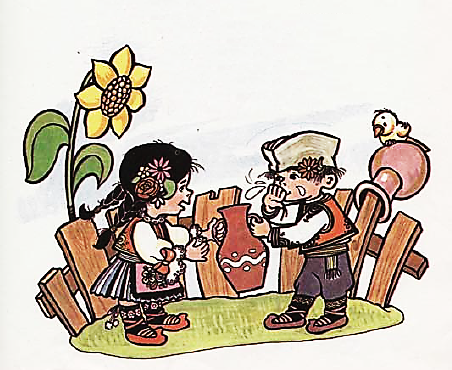 Добри суседи„Добрo вече, суседице!Ух, ала сам жедан!Би л' ми дала мало воде,само гутљај један?”„Хоћу, хоћу, драге воље,вода није скупа.Кад си жедан, ево ти је,ево цела ћупа.”„Хвала, хвала, суседице!Е, баш се разблажих.Кад вам од нас што затреба,само мени кажи.”1. Препричај у једној реченици:а) прву строфу песме:________________________________________________________________________________б) другу строфу песме:________________________________________________________________________________в) трећу строфу песме:________________________________________________________________________________2. Шта си научио читајући ову песму?________________________________________Јован Јовановић ЗмајДобри суседи„Добрo вече, суседице!Ух, ала сам жедан!Би л' ми дала мало воде,само гутљај један?”„Хоћу, хоћу, драге воље,вода није скупа.Кад си жедан, ево ти је,ево цела ћупа.”„Хвала, хвала, суседице!Е, баш се разблажих.Кад вам од нас што затреба,само мени кажи.”1. Препричај у једној реченици:а) прву строфу песме:________________________________________________________________________________б) другу строфу песме:________________________________________________________________________________в) трећу строфу песме:________________________________________________________________________________2. Шта си научио читајући ову песму?________________________________________Јован Јовановић ЗмајДобри суседи„Добрo вече, суседице!Ух, ала сам жедан!Би л' ми дала мало воде,само гутљај један?”„Хоћу, хоћу, драге воље,вода није скупа.Кад си жедан, ево ти је,ево цела ћупа.”„Хвала, хвала, суседице!Е, баш се разблажих.Кад вам од нас што затреба,само мени кажи.”1. Препричај у једној реченици:а) прву строфу песме:________________________________________________________________________________б) другу строфу песме:________________________________________________________________________________в) трећу строфу песме:________________________________________________________________________________2. Шта си научио читајући ову песму?________________________________________Jovan Jovanović ZmajDobri susedi„Dobro veče, susedice!Uh, ala sam žedan!Bi l' mi dala malo vode,samo gutljaj jedan?”„Hoću, hoću, drage volje,voda nije skupa.Kad si žedan, evo ti je,evo cela ćupa.”„Hvala, hvala, susedice!E, baš se razblažih.Kad vam od nas što zatreba,samo meni kaži.”1. Prepričaj u jednoj rečenici:a) prvu strofu pesme:________________________________________________________________________________b) drugu strofu pesme:________________________________________________________________________________v) treću strofu pesme:________________________________________________________________________________2. Šta si naučio čitajući ovu pesmu?________________________________________Jovan Jovanović ZmajDobri susedi„Dobro veče, susedice!Uh, ala sam žedan!Bi l' mi dala malo vode,samo gutljaj jedan?”„Hoću, hoću, drage volje,voda nije skupa.Kad si žedan, evo ti je,evo cela ćupa.”„Hvala, hvala, susedice!E, baš se razblažih.Kad vam od nas što zatreba,samo meni kaži.”1. Prepričaj u jednoj rečenici:a) prvu strofu pesme:________________________________________________________________________________b) drugu strofu pesme:________________________________________________________________________________v) treću strofu pesme:________________________________________________________________________________2. Šta si naučio čitajući ovu pesmu?________________________________________Jovan Jovanović ZmajDobri susedi„Dobro veče, susedice!Uh, ala sam žedan!Bi l' mi dala malo vode,samo gutljaj jedan?”„Hoću, hoću, drage volje,voda nije skupa.Kad si žedan, evo ti je,evo cela ćupa.”„Hvala, hvala, susedice!E, baš se razblažih.Kad vam od nas što zatreba,samo meni kaži.”1. Prepričaj u jednoj rečenici:a) prvu strofu pesme:________________________________________________________________________________b) drugu strofu pesme:________________________________________________________________________________v) treću strofu pesme:________________________________________________________________________________2. Šta si naučio čitajući ovu pesmu?________________________________________